Name: ___________________________________  Table # ____  Per _______  Date _____________1.0D NOTES – Solving Equations With Variables on Both SidesWATCH VIDEO:  https://www.youtube.com/watch?v=fDMxOiS5g7kEXAMPLES FROM THE VIDEO:  Solve the following equationsContinued on back APPLICATION (1.3)Try it YourselfA polygon is regular if each of its sides has the same length.  Find x.  Then find the perimeter of the regular polygon.HW:  1.0D Homework (handout) Objective:  Solve linear equations with rational number coefficients.  CCSS:  8.EE.7bWhen solving equations with variables on both sides, you will first want to combine any like terms on each side of the equal sign but what will you want to do next?  __________________________________________________________________________________________________________What is meant by “pick your side?”  ___________________________________________________How does the man in the video pick? __________________________________________________1.     7x = 4x + 152.     5x – 2 = 3x + 43.     9n – 6 = 5n + 184.      6y + 4 – 3y = -5 + y + 175.     x + 14 = 7x + 32 – 3x6.     2k – 5k = 3(1 – 2k)Solve  4x = 5x + 10How is this question different from Example Problem #1?7.  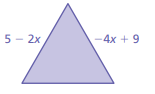 8.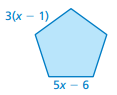 